K1 – DFDěkuji za vyplnění závěrečného testu z křesťanství a pokračujeme pátým závěrečným týdnem mediální posilovny. Posílám odkaz na stránku a správná řešení z minulého týdne.https://www.jsns.cz/nove/projekty/medialni-vzdelavani/tmv-2020/cvicebnice/zakladni_trenink_pdf/mqposilovna_zakladni_trenink_lekce_05.pdf 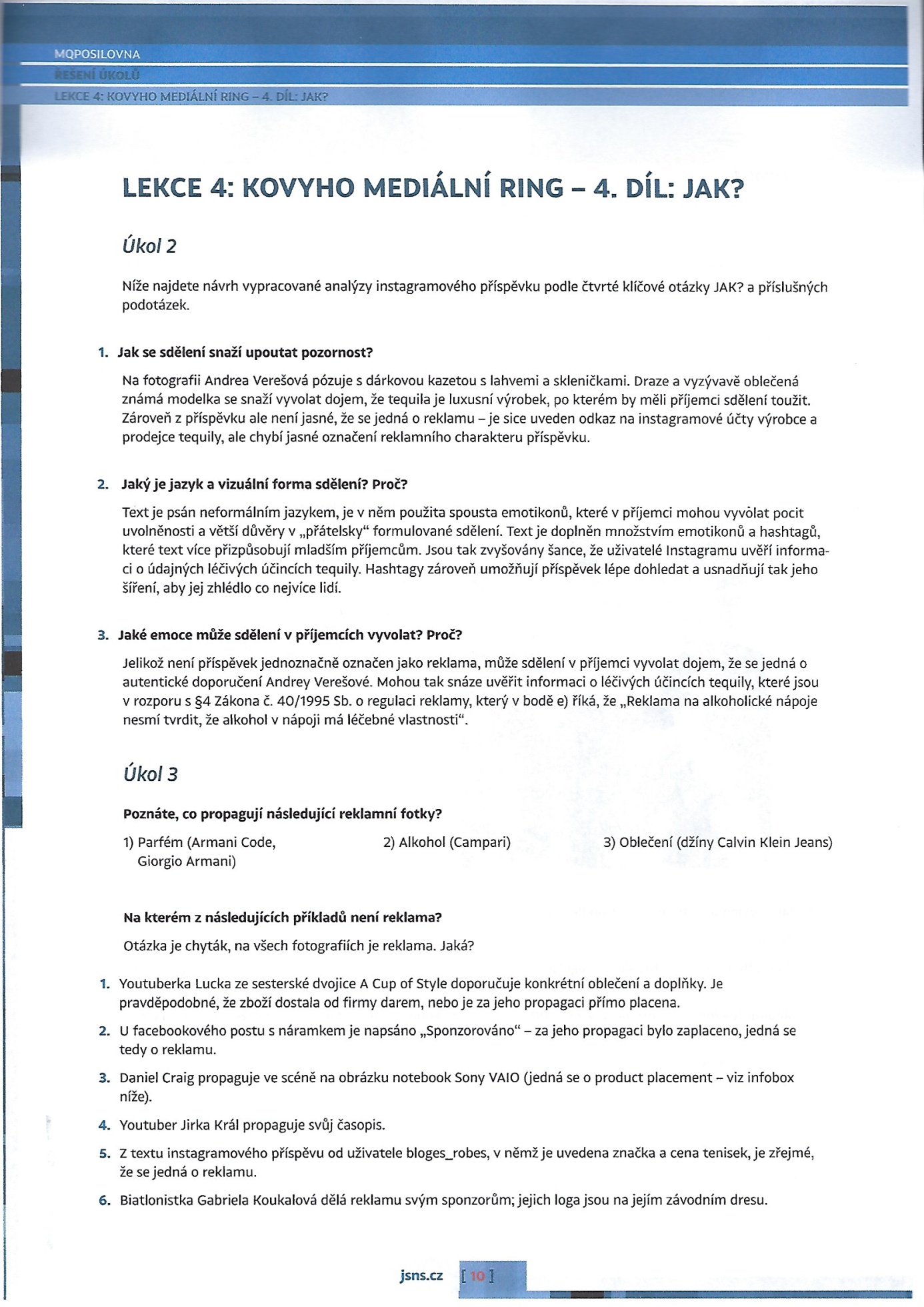 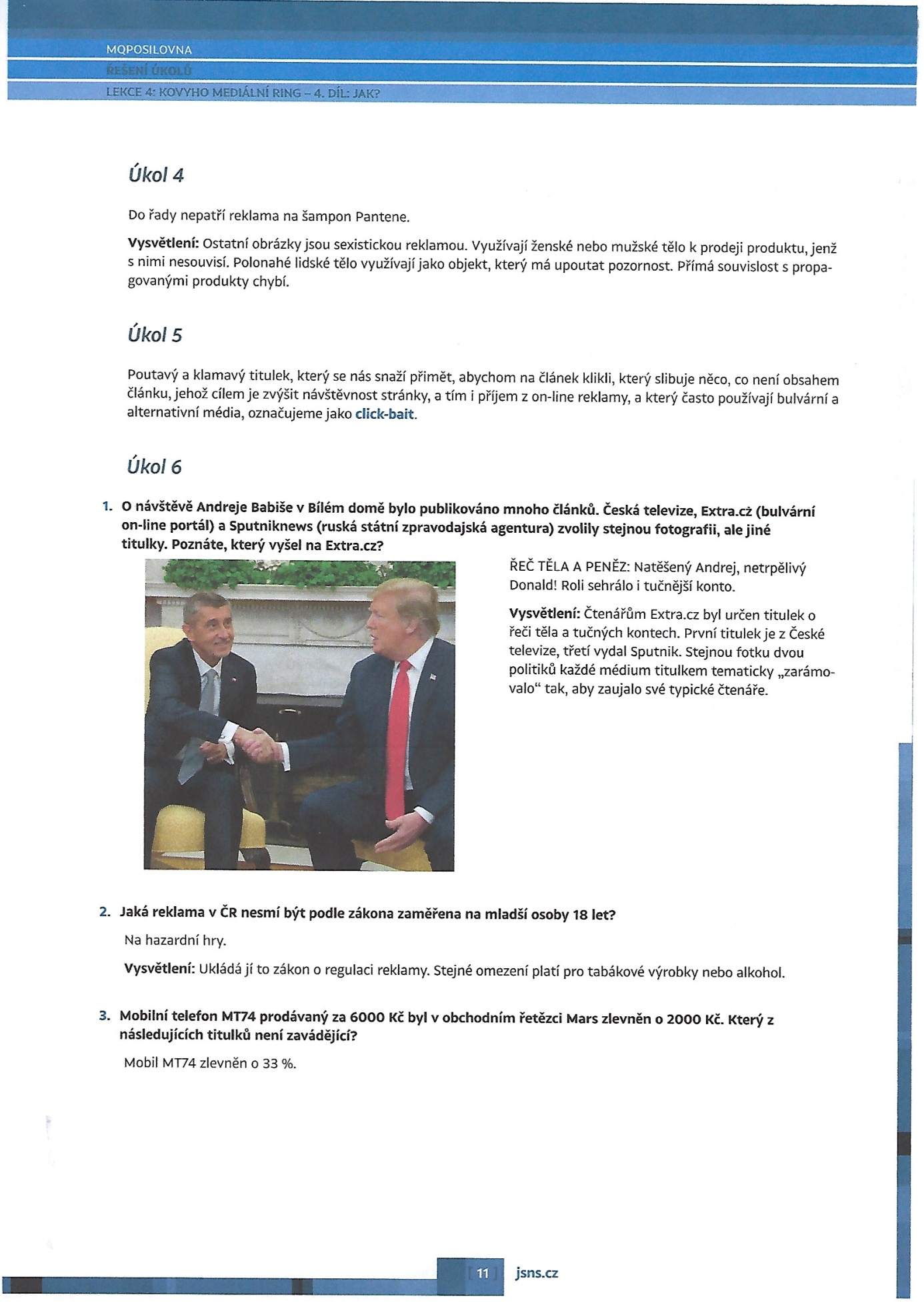 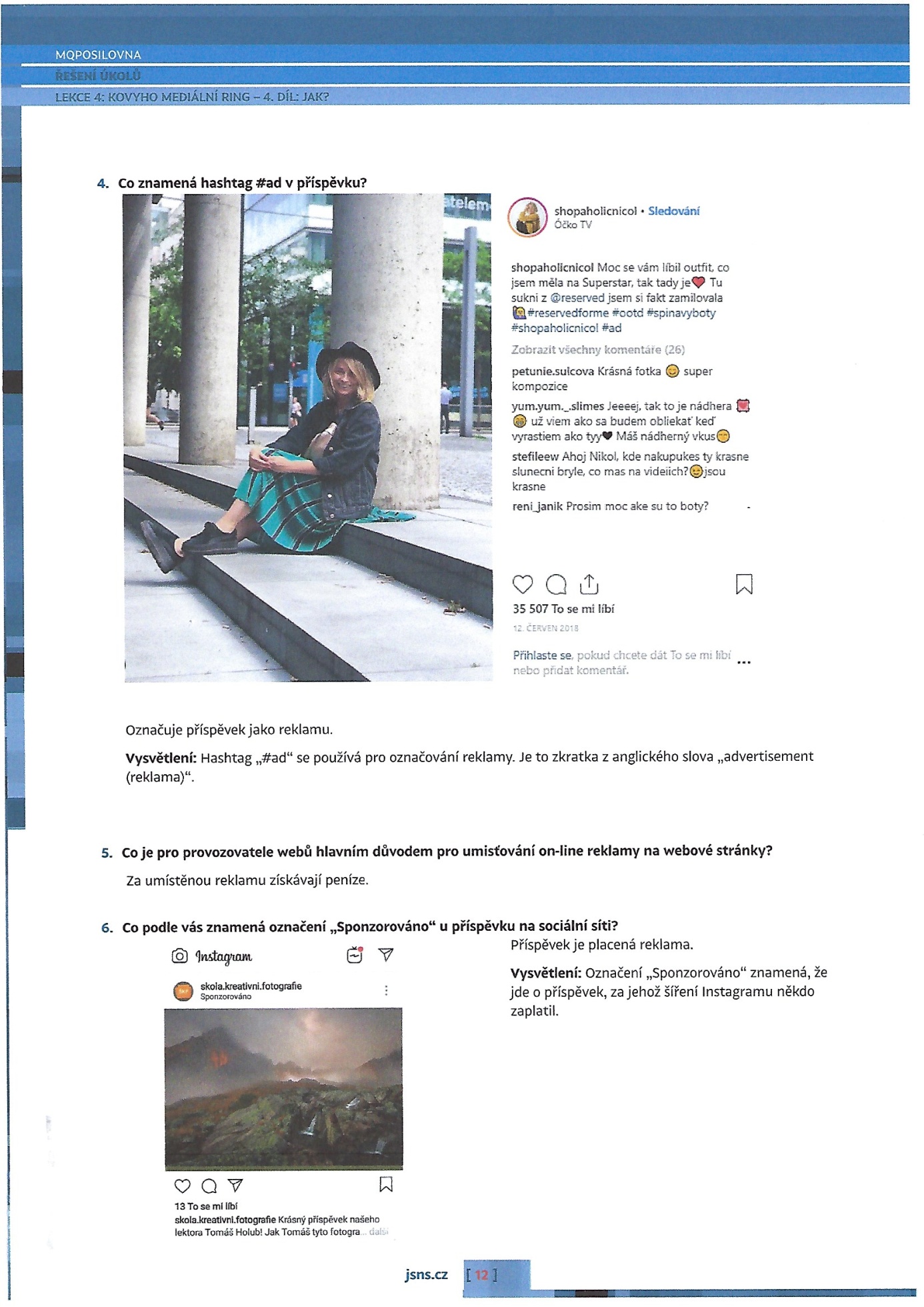 